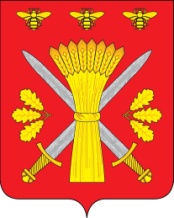 РОССИЙСКАЯ ФЕДЕРАЦИЯОРЛОВСКАЯ ОБЛАСТЬТРОСНЯНСКИЙ РАЙОННЫЙ СОВЕТ НАРОДНЫХ ДЕПУТАТОВРЕШЕНИЕот 3 декабря 2013 года                                                                                    №242	с. ТроснаПринято на двадцать первом заседании районного Совета народных депутатов четвёртого созываО выборах председателя комитета по финансам и налоговой политике Троснянского районного Совета народных депутатов	В соответствии со ст.12 Регламента Троснянского районного Совета народных депутатов Троснянский районный Совет народных депутатов РЕШИЛ:	1. Избрать председателем комитета по финансам и налоговой политике районного Совета народных депутатов Почечуеву Елену Анатольевну, депутата по одномандатному избирательному округу №17.	2. Решение вступает в силу с момента его подписания и подлежит  обнародованию.Председатель районного Совета                                                       Глава районанародных депутатов                                                                                                        В. И. Миронов                                                В. И. Миронов                       